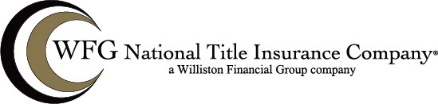 FULL FORCE AND EFFECT AFFIDAVITTitle No.: _______________________Title Agent: ______________________Premises: ________________________State of    			    ss:County of ________I/We, _________________________________ being duly sworn, depose and say:I/We am/are the agent named in the Power of Attorney (“POA”) made by __________________ as principal (“Principal”), dated _________________.I hereby represent that the Principal is not deceased.I do not have any notice or knowledge that the POA has been modified, terminated or revoked in any way that would affect my ability to authorize or engage in the present transaction for which the POA is being used.If the Principal is my spouse, we are not divorced and our marriage has not been annulled.If I am the successor agent, the prior agent is no longer able or willing to serve.I/We make this statement knowing full well that the Title Agent, as policy issuing agent for WFG National Title relies on the accuracy thereof for the purpose of issuing its policy of title insurance free and clear of exceptions in the title report.____________________________Sworn to before me this				___________________________________ day of ____________, 20____________________________________